       Resultado CPC 2015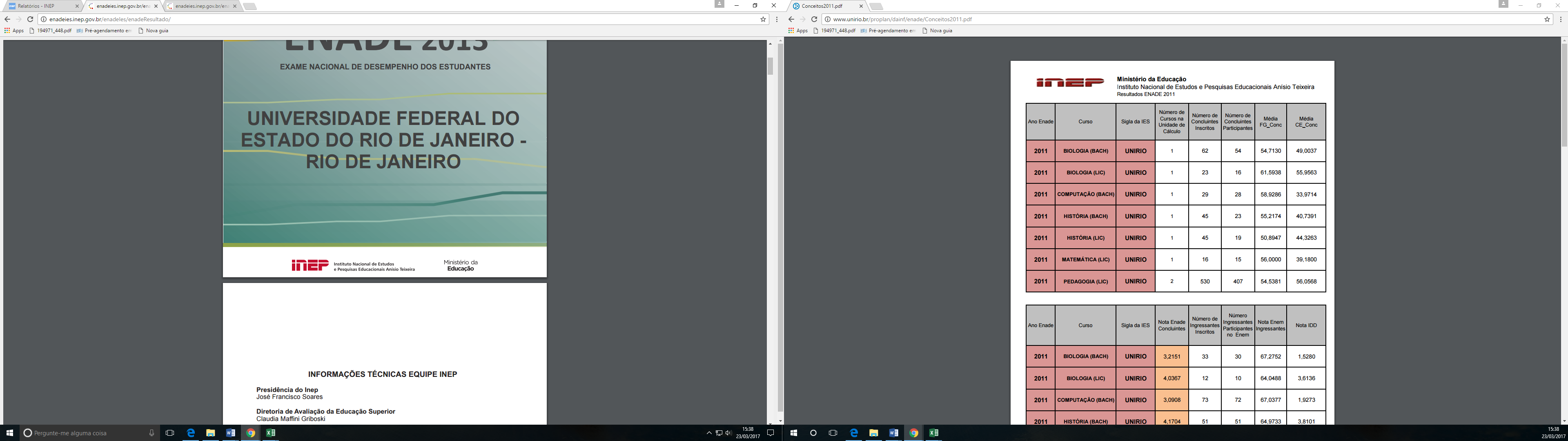 